Aussteller auf der Karrieremesse an der Hochschule Hamm-Lippstadt: Jetzt anmelden!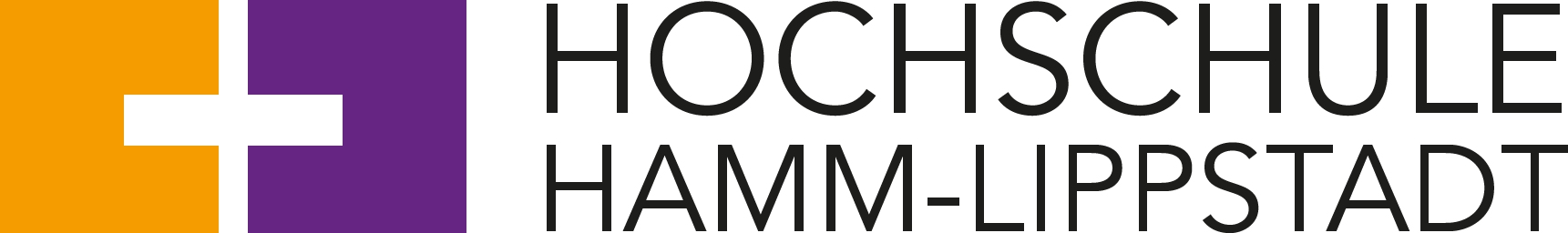 Die Hochschule Hamm-Lippstadt veranstaltet in 2017 an beiden Standorten Karrieremessen für ihre Studierenden und sucht jetzt Aussteller, die auf den Messen Talente kennenlernen möchten. Nach der erfolgreichen Premiere 2016 am Campus Lippstadt wird das Format der „Perspektive Karriere - Talente treffen Unternehmen“ ausgebaut: Ab 2017 finden auf beiden Campus der Hochschule Hamm-Lippstadt Karrieremessen statt und bieten Studierenden wie Ausstellern gleichermaßen die Chance, Kontakte zu knüpfen und sich kennenzulernen. Die Messe wird direkt auf den beiden Campus durchgeführt. Am 17. Oktober 2017 auf dem Campus Hamm und am 19. Oktober 2017 auf dem Campus Lippstadt.Unternehmen aus der Region und aus ganz Nordrhein-Westfalen stellen sich auf der Karrieremesse vor und loten gemeinsam mit den Studierenden Möglichkeiten zur Zusammenarbeit aus - vom Praxissemester über die Projekt- und Abschlussarbeit bis zum Berufseinstieg als Absolventin oder Absolvent. Daneben gibt es ein vielfältiges Rahmenprogramm mit Unternehmensvorträgen, Bewerbungsmappencheck und einem Bewerbungsfotoshooting.Viele Aussteller, die schon bei der Premierenveranstaltung in Lippstadt dabei waren, haben sich für 2017 bereits erneut angemeldet. Aufgrund dieser positiven Resonanz wird das Format nicht nur auf beide Campus erweitert, sondern es wird auch die Gesamtfläche für Messeaussteller vergrößert, sodass weitere Unternehmen der Region die Möglichkeit haben, teilzunehmen. Interessierte Unternehmen, die als Aussteller auf der Messe präsent sein möchten, können sich noch bis zum 31.05.2017 für die diesjährigen Messen anmelden. Interessenten senden einfach eine kurze E-Mail an career@hshl.de und lassen sich das Anmeldeformular mit allen wichtigen Informationen zusenden.Weitere Informationen:•	Perspektive Karriere 2017:
	www.hshl.de/perspektive-karriere-2017 Über die Hochschule Hamm-Lippstadt:2009 wurde mit der Gründung der staatlichen Hochschule Hamm-Lippstadt das Fundament für eine Hochschule neuen Profils gelegt. Präsident Prof. Dr. Klaus Zeppenfeld und Kanzler Karl-Heinz Sandknop haben gemeinsam mit ihrem Team praxiserfahrener Professorinnen und Professoren ein innovatives Studienangebot mit Fokus auf Ingenieurwissenschaften, Naturwissenschaften, Informatik und Wirtschaft entwickelt. Aktuell sind rund 5275 Studierende in 14 Bachelor- sowie fünf Masterstudiengängen eingeschrieben. Besonderen Wert legt die Hochschule auf interdisziplinäre Ausrichtung, Marktorientierung und hohen Praxisbezug in Lehre und Forschung. Mit den Neubauten in Hamm und Lippstadt bietet die Hochschule modernste Gebäude, rund 15.000 Quadratmeter Laborflächen und damit ideale Bedingungen für die Ausbildung kreativer Fachkräfte. In der Forschung prägen Zukunftsthemen wie Autonome Systeme, Informationstechnologie, Materialwissenschaften, Mensch-Maschine-Interaktion, Optische Technologien, Elektromobilität, Produktion/Industrie 4.0, Wirtschaftswissenschaften, Medizin und Sporttechnik, Energie- und Gebäudetechnik sowie Computervisualistik und Design die junge Hochschule.www.hshl.de